SABIEDRĪBA AR IEROBEŽOTU ATBILDĪBU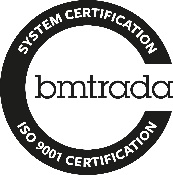 „VESELĪBAS CENTRS ILŪKSTE”Reģ. Nr. 41503014677Raiņa iela 35, Ilūkste, Ilūkstes novads, LV-5447, tālr.65462455, e-pasts: veseliba@ilukste.lvUZAICINĀJUMS PIEDALĪTIES CENU APTAUJĀ/TIRGUS IZPĒTĒ24.02.2021.       								 Nr.01-06/97Par cenu piedāvājumu elektroniskā aprīkojuma apdrošināšanas polises iegādeiSIA “Veselības centrs Ilūkste”  lūdz piedalīties tirgus izpētē/cenu aptauja Nr. SIA VCI2021/CA-8 “Kurināmās malkas piegāde SIA “Veselības centrs Ilūkste” vajadzībām2021./2022.g. apkures sezonai”  un iesniegt cenu piedāvājumu.	SIA “Veselības centrs Ilūkste” veic Cenu aptauju, lai nodrošinātu atklātumu, brīvu konkurenci starp Pretendentiem un optimālu finanšu līdzekļu izmantošanu.Pasūtītājs: Iepirkuma priekšmets un apjoms:Cenu aptaujas priekšmets - Kurināmās malkas piegāde SIA “Veselības centrs Ilūkste” vajadzībām 2021./2022.g. apkures sezonai atbilstoši Tehniskajai specifikācijai (1.pielikums). Pakalpojuma sniegšanas vieta un laiks.Pakalpojuma sniegšanas vietas:SIA „Veselības centrs Ilūkste”, Raiņa iela 35,Ilūkste,Ilūkstes novads, LV–5447.SIA „Veselības centrs Ilūkste”, Sporta iela 20,Subate,Ilūkstes novads, LV-5471.Līguma izpildes laiks  - 12 mēneši3. Piedāvājuma iesniegšanas vieta, datums un laiks     3.1. Piedāvājums jāiesniedz Pasūtītājam darba dienās no plkst.08:30 līdz plkst.17:00, bet ne vēlāk kā līdz 2021.gada 8.martam plkst. 11:00.       4.2. Piedāvājuma iesniegšanas vieta: klātienē SIA “Veselības centrs Ilūkste”, Raiņa iela 35, Ilūkste, Ilūkstes novads, LV-5447, iesniedzot personiski reģistratūrā  ar norādi “Piedāvājums Cenu aptaujai Nr. SIA VCI2021/CA-8 “Kurināmās malkas piegāde SIA “Veselības centrs Ilūkste” vajadzībām 2021./2022.g. apkures sezonai”  vai iesniedzot elektroniski uz e-pastu: veseliba@ilukste.lv .4. Piedāvājuma derīguma termiņš.    Visu Pretendentu piedāvājumi ir spēkā līdz iepirkuma līguma parakstīšanas brīdim vai brīdim, kad Cenu aptauja ir pārtraukta, neizvēloties nevienu piedāvājumu.5. Pretendenti pirms piedāvājumu iesniegšanas termiņa beigām var grozīt vai atsaukt iesniegto piedāvājumu.6. Vispārējās prasības pretendentiem     8.1. Par Pretendentiem var būt personas, kuras atbilst šī nolikuma prasībām un kuras izsaka vēlēšanos piedalīties Cenu aptaujā.     8.2.Pretendents ir reģistrēts atbilstoši Latvijas Republikas normatīvo aktu prasībām.     8.3.Attiecībā uz Pretendentu nav pasludināts tā maksātnespējas process (izņemot gadījumu, kad maksātnespējas procesā tiek piemērota sanācija vai cits līdzīga veida pasākumu kopums, kas vērsts uz parādnieka iespējamā bankrota novēršanu un maksātspējas atjaunošanu), apturēta vai pārtraukta tā saimnieciskā darbība, uzsākta tiesvedība par tā bankrotu vai tas tiek likvidēts.    8.4. Visi Pretendenti piedalās Cenu aptaujā uz vienādu noteikumu un vienlīdzības pamata.7. Pretendenta iesniedzamie dokumenti.    Pretendents iesniedz šādus dokumentus:7.1. Pielikuma Nr.1 veidlapu.8. Lēmuma pieņemšana. 8.1. Līgums par pakalpojuma sniegšanu tiks slēgts ar Pretendentu, kurš būs piedāvājis preces un pakalpojumu, kas atbilst prasībām un būs ar saimnieciski izdevīgākais piedāvājums, ņemot vērā zemāko piedāvāto līgumcenu, jo tehniskā specifikācija ir detalizēta un citiem kritērijiem nav būtiskas nozīmes piedāvājuma izvēlē. Līgums tiks slēgts atsevišķi ar pretendentu,  kas būs piedāvājis viszemāko cenu 2.1. punktā norādītajai ēkai un atsevišķi ar pretendentu  kas būs piedāvājis viszemāko cenu 2.2. punktā norādītajai ēkai.        8.2. Pasūtītājs patur tiesības pārtraukt Cenu aptauju, ja uz Cenu aptauju nepiesakās neviens Pretendents vai Pretendenti, kuri iesniegtie piedāvājumi neatbilst izsludinātajam Cenu aptaujas prasībām, kā arī citos gadījumos, saskaņā ar Publisko iepirkumu likumu. Pasūtītājs, pārtraucot Cenu aptauju, izsludina atkārtoti Cenu aptauju vai izvērtējot iesniegto piedāvājumu rezultātus, izsludina atklātu konkursu.9. Iepirkuma līgums      9.1. Līgums var tikt slēgts ar vienu Pretendentu.       9.2. Ja izraudzītais Cenu aptaujas uzvarētājs atsakās slēgt līgumu ar Pasūtītāju, Pasūtītājs izvēlas nākamo piedāvājumu ar viszemāko cenu. 1.pielikums   „Kurināmās malkas piegāde SIA “Veselības centrs Ilūkste” vajadzībām 2021./2022.g. apkures sezonai”                                                                       identifikācijas Nr. „ VCI2021/CA-8”                                                                                                                                                          FINANŠU PIEDĀVĀJUMS	Ar šo, atbilstoši Nolikumam un Tehniskajai specifikācijai, par šādu cenu, piedāvājam Pasūtītājam piegādāt kurināmo malku:Apņemamies piegādāt preci pēc Pircēja pieprasījuma.Šis piedāvājums ir derīgs 30 dienas no piedāvājuma iesniegšanas brīža, bet gadījumā, ja tas tiek atzīts par uzvarētāju, tad līdz attiecīgā līguma noslēgšanai.Ar šo mēs apstiprinām un garantējam sniegto ziņu patiesumu un precizitāti. Ar šo, ________________________ (Pretendenta nosaukums) apliecinu, ka cenā ir iekļautas visas izmaksas, kas saistītas ar iepirkuma priekšmetu un pakalpojuma sniegšanu, tai skaitā nodokļi un nodevas (izņemot PVN).2.pielikums   „Kurināmās malkas piegāde SIA “Veselības centrs Ilūkste” vajadzībām 2021./2022.g. apkures sezonai”                                                                       identifikācijas Nr. „ VCI2021/CA-8”                                                                                                                                                          TEHNISKĀ SPECIFIKĀCIJAIepirkuma priekšmets: „Kurināmās malkas piegāde SIA „Veselības centrs Ilūkste” vajadzībām 2021./2022.g. apkures sezonai”.Preču nosaukums un apjoms:Pasūtītāja nosaukumsSIA “Veselības centrs Ilūkste”Juridiskā adreseRaiņa iela 35, Ilūkste, Ilūkstes novads, LV-5447Reģistrācijas numurs41503014677Bankas nosaukumsValsts kaseBankas kodsTRELLV22Bankas kontsLV43TREL918370800200BTālrunis65462455E-pastsveseliba@ilukste.lv Kontaktpersonas Jautājumos par tehnisko specifikāciju:Saimnieciskās pārzinis Aldis Šedis, T. 26521140Jautājumos par nolikuma prasībām:Iepirkumu speciālists Maruta Samoviča, mob.tel. 29422035, e-pasts: veseliba@ilukste.lv sastādīšanas vietaDatumsNr.p.k.Preces nosaukumsMēr vienībaNepieciešamais plānotais apjoms gadam m3Nepieciešamais plānotais apjoms gadam m3Kopējais plānotais apjoms gadam m3Cena vienai mērvienībai eurobez PVNCena par visu apjomu euro bez PVNNr.p.k.Preces nosaukumsMēr vienībaIlgstošas sociālās aprūpes un sociālās rehabilitācijas nodaļa IlūksteIlgstošas sociālās aprūpes un sociālās rehabilitācijas nodaļa SubateKopējais plānotais apjoms gadam m3Cena vienai mērvienībai eurobez PVNCena par visu apjomu euro bez PVN1.Kurināmā malkam3100200300Kopējā piedāvājuma cena bez PVNKopējā piedāvājuma cena bez PVNKopējā piedāvājuma cena bez PVNKopējā piedāvājuma cena bez PVNKopējā piedāvājuma cena bez PVNKopējā piedāvājuma cena bez PVNKopējā piedāvājuma cena bez PVNPVN 21%PVN 21%PVN 21%PVN 21%PVN 21%PVN 21%PVN 21%Kopējā piedāvājuma cena ieskaitot PVNKopējā piedāvājuma cena ieskaitot PVNKopējā piedāvājuma cena ieskaitot PVNKopējā piedāvājuma cena ieskaitot PVNKopējā piedāvājuma cena ieskaitot PVNKopējā piedāvājuma cena ieskaitot PVNKopējā piedāvājuma cena ieskaitot PVNParaksttiesīgās personas vārds, uzvārds:Ieņemamā amata nosaukums:Paraksts:Nr.p.k.Preces nosaukumsSpecifikācija(preces raksturojums)Nepieciešamais plānotais  daudzums gadam  m3Nepieciešamais plānotais  daudzums gadam  m3Kopējais plānotais daudzums gadam m3Nr.p.k.Preces nosaukumsSpecifikācija(preces raksturojums)Ilgstošas sociālās aprūpes un sociālās rehabilitācijas nodaļa IlūksteIlgstošas sociālās aprūpes un sociālās rehabilitācijas nodaļa SubateKopējais plānotais daudzums gadam m31.Kurināmā malkaNetrunējusi koka malka. Suga: egles, priede, alksnis, bērzs, apse, (skuju koku suga 15% no malkas daudzuma vienā piegādes reizē). Malkas garums             1 m. Malkas diametrs 10 – 25cm.  Koeficients 0,6100200300Paraksttiesīgās personas vārds, uzvārds:Ieņemamā amata nosaukums:Paraksts: